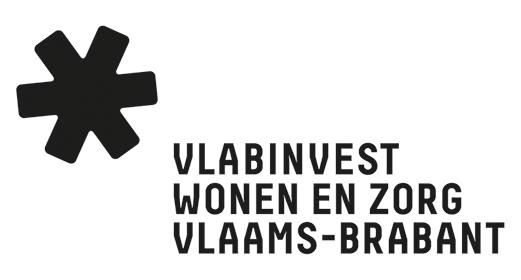 Investeringssubsidies zorgAANVRAAGDit document dient u als bijlage op te laden in het online subsidiedossier.
Hoe aanmelden? Gebruik de ‘Online aanvragen’ link op de website van Vlabinvest
 www.vlabinvestzorg.beBijlagen of wijzigingen kunnen het hele jaar door worden opgeladen of aangepast in het online subsidiedossier.Specifieke gegevens over de subsidieaanmeldingDEEL 1: GEGEVENS INITIATIEFNEMERDe initiatiefnemer is de organisatie die de infrastructuurinvesteringen financiert en vervolgens ook een subsidie voor de infrastructuurinvesteringen aanvraagt.Gegevens over de initiatiefnemer
Naam organisatie:      Adres maatschappelijke zetel:Straat en nummer:       Postcode en gemeente:      Ondernemingsnummer:       Gegevens over de initiatiefnemer  Gemeente Openbaar centrum voor maatschappelijk welzijn Vereniging van gemeente of openbaar centrum voor maatschappelijk welzijn Instelling van openbaar nut of privaatrechtelijke organisatie die in Vlaams-Brabant een activiteit uitoefent op het domein van de aangelegenheden, vermeld in artikel 5, §1, I, van de bijzondere wet van 8 augustus 1980 tot hervorming der instellingen, waarvoor de Vlaamse Gemeenschap bevoegd is, en van de aangelegenheden, vermeld in artikel 5, §1, II, van de bijzondere wet van 8 augustus 1980 tot hervorming der instellingen, waarvoor de Vlaamse Gemeenschap bevoegd is, met uitzondering van de organisaties die activiteiten uitoefenen op het domein van het onthaal en de integratie van inwijkelingen, het medisch schooltoezicht en de medisch verantwoorde sportbeoefening.

Specifieer:      Een bondige omschrijving van de huidige en/of voorgenomen werking van de voorzieningGegevens over de verkregen subsidiesOntvangt je organisatie subsidies van andere overheidsinstanties? Nee, de organisatie ontvangt geen subsidies van andere overheidsinstanties. Ja, welke? WerkingssubsidiesVerkregen van:      Subsidie is aangewend voor:      Verkregen steun gedurende afgelopen 3 belastingsjaren (afgerond): 0,00 euro InvesteringssubsidiesVerkregen van:      Subsidie is aangewend voor:      Verkregen steun gedurende afgelopen 3 belastingsjaren (afgerond): 0,00 euroIndien geweten, i.h.k.v. staatssteun valt de organisatie onder: DAEB-de-minimissteun (steun < 500.000 euro over 3 belastingsjaren) het DAEB-besluit zuiver lokale activiteitenBijkomende vragenHoe heeft u ons gevonden? 	Via Google Search 	Via kennis/vriend/collega 	Andere:      Wat vond u van de leesbaarheid van de basiswerkregels? 	Gemakkelijk leesbaar 	Moeilijk leesbaarHeeft u graag dat we contact opnemen i.v.m. de basiswerkingsregels? 	Ja, graag op telefoonnummer       	NeeDEEL 2: ZORGDOMEINLET OP! Je mag meerdere aanvinken. Gelieve per aangeduide (sub)sector de vergunnings-/erkennings-/meldingssituatie en het aantal plaatsen aan te geven. Zorgsector personen met een handicap	 Vergunning	 Erkenning	 Melding	 Niet van toepassing	Aantal plaatsen       Zorgsector Opgroeien – kinderopvang baby’s en peuters	 Vergunning	 Erkenning	 Melding	 Niet van toepassing	Aantal plaatsen       Zorgsector Opgroeien - buitenschoolse kinderopvang	 Vergunning	 Erkenning	 Melding	 Niet van toepassing	Aantal plaatsen       Zorgsector Opgroeien - jongerenwelzijn	 Vergunning	 Erkenning	 Melding	 Niet van toepassing	Aantal plaatsen       Zorgsector algemeen welzijnswerk	 Vergunning	 Erkenning	 Melding	 Niet van toepassing	Aantal plaatsen       Zorgsector ouderenzorg - dagverzorgingscentra	 Vergunning	 Erkenning	 Melding	 Niet van toepassing	Aantal plaatsen       Zorgsector ouderenzorg – centrum voor kortverblijf	 Vergunning	 Erkenning	 Melding	 Niet van toepassing	Aantal plaatsen       Zorgsector ouderenzorg – centrum voor herstelverblijf	 Vergunning	 Erkenning	 Melding	 Niet van toepassing	Aantal plaatsen       Zorgsector ouderenzorg – Lokaal dienstencentrum	 Vergunning	 Erkenning	 Melding	 Niet van toepassing	Aantal plaatsen       Zorgsector ouderenzorg – thuiszorg, dienst voor gezinszorg en aanvullende thuiszorg	 Vergunning	 Erkenning	 Melding	 Niet van toepassing	Aantal plaatsen       Zorgsector gezondheidszorg – Centrum geestelijke gezondheidszorg	 Vergunning	 Erkenning	 Melding	 Niet van toepassing	Aantal plaatsen       Zorgsector gezondheidszorg – Initiatief voor beschut wonen	 Vergunning	 Erkenning	 Melding	 Niet van toepassing	Aantal plaatsen       Zorgsector gezondheidszorg – Wijkgezondheidscentrum	 Vergunning	 Erkenning	 Melding	 Niet van toepassing	Aantal plaatsen      DEEL 3: GEGEVENS INFRASTRUCTUURINVESTERINGIndien de gegevens van de initiatiefnemer en de voorziening, waar de infrastructuurinvestering zal plaatsvinden, van elkaar verschillen gelieve de vragen A. en B.. hieronder in te vullen.Indien de gegevens van de initiatiefnemer en de voorziening, waar de infrastructuurinvestering zal plaatsvinden, overeenkomen mag dit worden aangegeven met ‘zie hierboven vermeld’.Gegevens over de voorziening waar de infrastructuurinvestering zal plaatsvindenNaam voorziening:      Adres voorziening waar de infrastructuurinvestering zal plaatsvinden:Straat en nummer:       Postcode en gemeente:      Geef een bondige beschrijving van de huidige en/of voorgenomen werking van de voorzieningGeef een omstandige beschrijving de voorgenomen infrastructuurinvesteringen 
(Soort investering, eventuele fases, timing, etc.) (Vermoedelijke) aanvangs- en einddatum van de infrastructuurinvesteringenAanvangsdatum:      Einddatum:      
De motiveringselementen die de initiatiefnemer aanreikt ter beoordeling van:Het gecreëerde bijkomend zorgaanbod door de infrastructuurinvestering (indien van toepassing - uitgedrukt in aantal bijkomende opvangplaatsen, zorgplaatsen etc.)De noodzakelijkheid van de investering in het kader van de continuïteit en/of de kwaliteitsverbetering van het zorgaanbodDe kadering van de investering binnen een zorg-campusbenadering (indien van toepassing)Het passend zijn van de investering binnen het Vlaams zorgbeleidHet innovatief en vernieuwend karakter van het zorgproject (indien van toepassing)Wij respecteren jouw privacy: www.vlaamsbrabant.be/privacy